Čítanie 4. ročník 17.4.2020 Úloha1: Pozorne si prečítaj text. 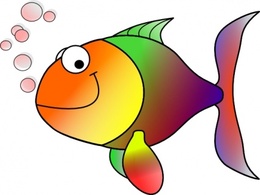 Marta HaštováRybaBývam v tichej zátočinke pod starou vŕbou. Mám ju rada. Býva tu príjemný chládok – a môj rybár. Chytá ma tak dlho, že si už celkom rozumieme. Bez neho si túto zátočinku neviem ani predstaviť. Viem, že ma nechytí nikdy. A aj on vie, že ma neoklame háčikom, na ktorý nastokne červíka. Presne viem, kde mám červíka odhryznúť, aby som sa nenapichla. Aj rybár to vie. Nenastokne červíka celkom. Nechá mi z neho trčať taký kus, aby som sa najedla. Plávam si po zátočine a pozerám sa spokojne na rybára. A rybár spokojne na mňa. Nevedel by si zátočinu bezo mňa vôbec predstaviť.Úloha2: Čo potrebuje rybár k tomu, aby chytil rybu?udicu, háčik, červíkaudicu, vláčik, červíkahadicu, háčik, červíkaudicu, háčik, človekaÚloha3: Vyfarbi veselú rybu. Ak máš možnosť môžeš si ju prekresliť aj do zošita. 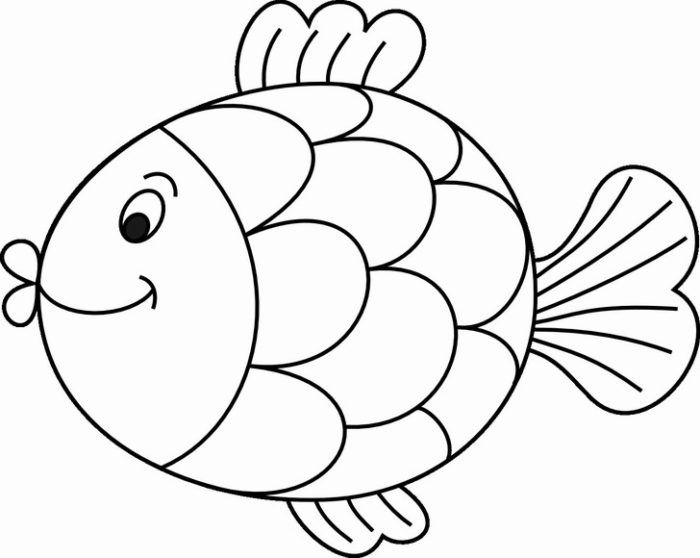 Slovenský jazyk 4. ročník 14.4. 2020 Úloha1: . Dopíš správne y-ý/ i-í . Podčiarkni podstatné mená a urč ich gramatické kategórie.Ak máš možnosť môžeš si všetky úlohy spracovať do zošita.Úloha2: Napíš odpovede na otázky. Podčiarkni podstatné meno v lokáli.a) O kom sa hovorí, že prichádza na bielom koni?...................................................................................................................................................................b) O čom sa hovorí, že smrdí od hlavy?...................................................................................................................................................................c) O kom si myslíme, že hladnému neverí?.................................................................................................................................................................d) O čom si myslíme, že odomyká jar?.................................................................................................................................................................Podstatné menorodčíslopád